City of Ennis meetings are available to all persons regardless of disability. If you require special assistance, please contact the City Secretary at (972) 875-1234 or write to: PO Box 220, Ennis, TX 75120, at least 48 hours in advance of the meeting.CALL TO ORDERInvocationPledge of AllegianceRoll CallCONSENT AGENDAThe following may be acted upon in one motion. A Library Board Member may request items be removed from the Consent Agenda for individual consideration.1.	Approval of the July 10, 2018 Meeting Minutes.INDIVIDUAL ITEMS2.	Report of library visits and circulation of items.3.	Final Summer Reading Programs statistics.4.	Newspaper digitization progress.5.	Annual Friends of the Library Book Sale approaching.6.	Share recent and upcoming programs.	 ADJOURNMENTI, the undersigned authority, do hereby certify that this Notice of Meeting was posted in accordance with the regulations of the Texas Open Meetings Act on the bulletin board located at the entrance to the City of Ennis City Hall, a place convenient and readily accessible to the general public, as well as to the City's website www.ennistx.gov and said Notice was posted prior to the following date and time: Friday, September 7, 2018 at 5:00 P.M. and remained posted for at least two hours after said meeting was convened.   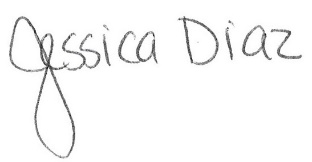 JESSICA DIAZ	Library Director- PURSUANT TO SECTION 30.07, PENAL CODE (TRESPASS BY LICENSE HOLDER WITH AN OPENLY CARRIED HANDGUN), A PERSON LICENSED UNDER SUBCHAPTER H, CHAPTER 411, GOVERNMENT CODE (HANDGUN LICENSING LAW), MAY NOT ENTER THIS MEETING ROOM WITH A HANDGUN THAT IS CARRIED OPENLY. - CONFORMIDAD CON LA SECCION 30.07 CODIGO PENAL (PREVARICACION POR EL TITULAR DE LA LICENCIA CON UNA ARMA DE MANO LLEVADA ABIERTAMENTE), UNA PERSONA CON LICENCIA BAJO EL SUBCAPITULO H, CAPITULO 411, CODIGO DE GOBIERNO (LEY DE LICENCIAS ARMA DE MANO), NO PUEDE ENTRAR A LA SALA DE REUNION CON UNA ARMA DE MANO QUE ES LLEVADO ABIERTAMENTE. - PURSUANT TO SECTION 30.06, PENAL CODE (TRESPASS BY HOLDER OF LICENSE TO CARRY A CONCEALED HANDGUN), A PERSON LICENSED UNDER SUB-CHAPTER H, CHAPTER 411, GOVERNMENT CODE (CONCEALED HANDGUN LAW), MAY NOT ENTER THIS PROPERTY WITH A CONCEALED HANDGUN.- ACUERDO CON LA SECCION 30.06 CODIGO PENAL (PREVARICACION POR EL TITULAR DE LA LICENCIA PARA LLEVAR UNA ARMA OCULTA), UNA PERSONA CON LICENCIA BAJO EL SUBCAPITULO H, CAPITULO 411 CODIGO DEL GOBIERNO (LEY ARMAS OCULTAS), NO PUEDE ENTRAR A ESTA PROPIEDAD CON UN ARMA OCUL TA.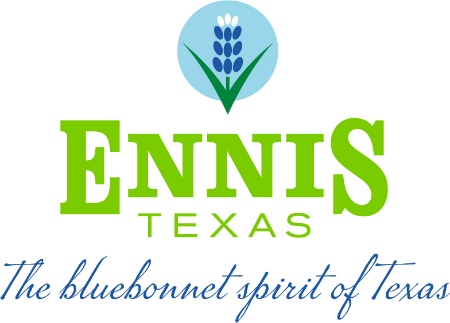 ENNIS PUBLIC LIBRARY ADVISORY BOARD MEETING AGENDAENNIS PUBLIC LIBRARY (BROWN ST. ENTRANCE)501 W. ENNIS AVE.ENNIS, TEXAS 75119(972) 875-5360TUESDAY, SEPTEMBER 11, 20186:00 P.M.